Publicado en España el 03/06/2019 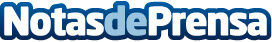 Mapanda comparte las claves danesas para educar niños felices Desde hace más de 45 años, Dinamarca se convirtió en el país más feliz del mundo según la Organización para la Cooperación y el Desarrollo Económico (OCDE)Datos de contacto:Sofía RegaliaNota de prensa publicada en: https://www.notasdeprensa.es/mapanda-comparte-las-claves-danesas-para Categorias: Nacional Educación Sociedad Entretenimiento Ocio para niños http://www.notasdeprensa.es